KLASA:112-01/21-01/URBROJ:2113/03-01-21-1Stubičke Toplice, 28.10.2021.Na temelju članka 46. st. 2. t. 23. Statuta Općine Stubičke Toplice (Službeni glasnik Krapinsko-zagorske županije br. 16/09, 9/13, 15/18 i 7/21), načelnik Općine Stubičke Toplice donosi sljedećuO D L U K UI.Predlaže se Općinskom vijeću Općine Stubičke Toplice donošenje Odluke o razrješenju vršitelja dužnosti ravnatelja Općinske knjižnice Stubičke Toplice. II.Sastavni dio ove Odluke je tekst prijedloga Odluke i Obrazloženje.III.Prijedlog Odluke o razrješenju vršitelja dužnosti ravnatelja Općinske knjižnice Stubičke Toplice upućuje se Općinskom vijeću Općine Stubičke Toplice na donošenje.OPĆINSKI NAČELNIKJosip Beljak, dipl.ing.agr.OBRAZLOŽENJEuz tekst Prijedloga Odluke o razrješenju vršitelja dužnosti ravnatelja Općinske knjižnice Stubičke ToplicePravna osnova za donošenje ove Odluke je:Članak 20. stavak 3. Zakona o knjižnicama i knjižničnoj djelatnosti (Narodne novine br. 17/19 i 98/19), kojim je određeno da ravnatelja javne knjižnice kojoj je osnivač ili suosnivač jedinica lokalne i područne (regionalne) samouprave imenuje i razrješuje predstavničko tijelo odnosno predstavnička tijela više osnivača sporazumno.Članak 10. stavak 1. Statuta Općinske knjižnice Stubičke Toplice (Službeni glasnik Krapinsko-zagorske županije br. 20/18, 30/19 i 57/20), koji propisuje da ravnatelja knjižnice imenuje i razrješava predstavničko tijelo Osnivača.Članak 25. točka 13. Statuta Općine Stubičke Toplice (Službeni glasnik Krapinsko-zagorske županije br. 16/09, 9/13, 15/18 i 7/21), kojom je određeno da Općinsko vijeće Općine Stubičke Toplice osniva radna tijela, bira i razrješuje članove tih tijela te bira, imenuje i razrješuje i druge osobe određene zakonom, drugim propisom ili ovim Statutom.Sukladno članku 12. stavku 2. Statuta Općinske knjižnice Stubičke Toplice, osnivač će razriješiti ravnatelja:ako ravnatelj sam zatraži razrješenje u skladu s ugovorom o radnom odnosu,ako nastanu takvi razlozi koji po posebnim propisima ili propisima kojima se uređuju radni odnosi dovode do prestanka ugovora o radu,ako ravnatelj ne postupa po propisima ili općim aktima Knjižnice, ili neosnovano ne izvršava odluke Knjižnice ili postupa protivno njima,ako ravnatelj svojim nesavjesnim ili nepravilnim radom prouzroči Knjižnici veću štetu ili ako zanemaruje ili nesavjesno obavlja svoje dužnosti tako da su nastale ili mogu nastati veće smetnje u obavljanju djelatnosti Knjižnice.Općinsko vijeće Općine Stubičke Toplice na svojoj 38. sjednici, održanoj dana 31. ožujka 2021. godine donijelo je Odluku o imenovanju vršiteljice dužnosti ravnatelja Općinske knjižnice Stubičke Toplice, KLASA: 612-01/21-01/06, URBROJ:2113/03-01-21-2, koja Odluka je objavljena u Službenom glasniku Krapinsko-zagorske županije br. 16/21, a kojom je za vršiteljicu dužnosti ravnatelja Općinske knjižnice Stubičke Toplice imenovana Kristina Glas, magistra knjižničarstva iz Stubičkih Toplica, I. Strmečki odvojak 2.Vršiteljica dužnosti ravnatelja imenovana je do imenovanja ravnatelja Općinske knjižnice Stubičke Toplice na temelju javnog natječaja.Kako je imenovana ravnateljica Općinske knjižnice Stubičke Toplice, to su nastupile takve okolnosti zbog kojih je potrebno razriješiti dužnosti vršiteljicu dužnosti ravnatelja Općinske knjižnice Stubičke Toplice.Slijedom navedenog predlaže se donošenje Odluke o razrješenju vršitelja dužnosti ravnatelja Općinske knjižnice Stubičke Toplice.OPĆINSKI NAČELNIKJosip Beljak, dipl.ing.agr.PRIJEDLOGKLASA:112-01/21-01/URBROJ:2113/03-01-21-Stubičke Toplice,Na temelju članka 20. stavka 3. Zakona o knjižnicama i knjižničnoj djelatnosti (Narodne novine br. 17/19 i 98/19), članka 10. stavka 1. Statuta Općinske knjižnice Stubičke Toplice (Službeni glasnik Krapinsko-zagorske županije br. 20/18, 30/19 i 57/20), i članka 25. točke 13. Statuta Općine Stubičke Toplice (Službeni glasnik Krapinsko-zagorske županije br. 16/09, 9/13, 15/18 i 7/21, Općinsko vijeće Općine Stubičke Toplice na svojoj __. sjednici, održanoj dana _____________ 2021. godine donijelo je sljedećuODLUKU O RAZRJEŠENJU VRŠITELJA DUŽNOSTIRAVNATELJA OPĆINSKE KNJIŽNICE STUBIČKE TOPLICEČlanak 1.Razrješuje se Kristina Glas, magistra knjižničarstva, iz Stubičkih Toplica, I. Strmečki odvojak 2, dužnosti vršiteljice dužnosti ravnatelja Općinske knjižnice Stubičke Toplice, s danom 30. studeni 2021. godine.Članak 2.Ova Odluka stupa na snagu danom donošenja, a objavit će se u Službenom glasniku Krapinsko-zagorske županije.PREDSJEDNIK OPĆINSKOG VIJEĆAOPĆINE STUBIČKE TOPLICETomislav MlinarićDOSTAVITI:Kristina Glas, I. Strmečki odvojak 2, 49244 Stubičke TopliceOpćinska knjižnica Stubičke Toplice, Viktora Šipeka 16, 49244 Stubičke TopliceUpravni odjel Krapinsko-zagorske županije za poslove Županijske skupštine, Magistratska 1, Krapina, radi objaveMinistarstvo kulture i medija, Runjaninova ulica 2, Zagreb, radi nadzora zakonitostiArhiva, ovdje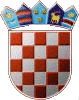 REPUBLIKA HRVATSKAKRAPINSKO-ZAGORSKA ŽUPANIJAOPĆINA STUBIČKE TOPLICENAČELNIK